Western Regional Partnership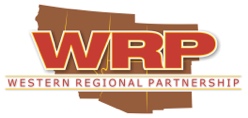 December 2020 UpdatesWRP sends out monthly updates on agency efforts relevant to the WRP Mission.  This includes publicly available information from WRP Partners and agency news releases, etc. to assist to create greater awareness of current WRP Partner actions.  If you have any updates you would like to share, please email that information to amyduffy@westernregionalpartnership.org.   In this edition of WRP Monthly updates:WRP UpdatesDeep-dive calls, in support of current WRP Priority on Building Resilience, are being held with subject matter experts on resilient energy infrastructure, resiliency of airspace, disaster mitigation and water security. Other webinar and Committee calls are in process of being confirmed; details forthcoming. Upcoming WRP Activities (please contact amyduffy@westernregionalpartnership.org for more information):January 14: Energy Planning in the West webinarJanuary 21: WRP Resiliency of Airspace call to more fully scope Gap 3: Development of Counter UAS State and Federal PolicyJanuary 28: WRP SC Call with Committee Co-Chairs and GIS LiaisonsJanuary 29: WRP Tribal Engagement Temporary Working Group CallFebruary 1: WRP Resiliency of Airspace call to more fully scope Gap 1: Ensuring the military has sufficient airspace to meet DoD readiness requirements February 2: WRP Water Security "Bucket" call on DataFebruary 4: WRP Water Resource Management Strategy webinarFebruary 5: WRP Water Security call on Water Laws and RegulationsFebruary 12: WRP Disaster Mitigation Deep-Dive CallFebruary 16: Water Security Conservation Best Practices "Bucket" callFebruary 18: WRP Resilient Energy Infrastructure Deep-Dive CallFebruary 23: WRP Water Security Policy Planning and Implementation "Bucket" callFebruary 26: WRP Tribal Engagement Temporary Working Group CallPast WRP Webinars:December 14: Water Security Policy Planning and Implementation Webinar: https://bah16f18.adobeconnect.com/p40giu27h4yq/ December 8: Western Regional Partnership (WRP) webinar featuring Tribal Resilient Energy InfrastructureOct 15: Fort Huachuca Sentinel Landscape/Partnership Water Efforts Webinar: https://bah16f18.adobeconnect.com/pghxl2u51kw2/ Oct 22: Collaborative Tools for Resolving Water Disputes Webinar: https://bah16f18.adobeconnect.com/p2xo9dnevhuc/June 11: Resiliency of Airspace Webinar: https://bah16f18.adobeconnect.com/pu2gu1ldj21e/June 12: WRP’s June 12th webinar on Disaster Mitigation: https://bah16f18.adobeconnect.com/pq9huy66zgwm/ EnergyFederal Updates FERCFERC Staff Presents Report on the 2020 Assessment of Demand Response and Advanced MeteringStaff Presentation on Preliminary Observations on the August 2020 California Heat Storm (AD21-3-000)DOEDOE and DOI have issued a funding opportunity announcement (FOA) for up to $40 million to improve safety and environmental sustainability in offshore energy exploration and production.  Improving Hydropower's Value Through Informed Decision Making: Apply by January 29. Six recipients will receive technical assistance valued at up to $400,000. Apply now.U.S. Department of Energy to Support America’s New National Space PolicySecretary of Energy Signs Order to Mitigate Security Risks to the Nation's Electric GridDepartment of Energy Releases Energy Storage Grand Challenge RoadmapDOE recently launched the Operational Technology (OT) Defender Fellowship.  DOE recently released its Hydrogen Program Plan to provide a strategic framework for the Department’s hydrogen research, development, and demonstration activities.DOITrump Administration disburses more than $8 billion from 2020 energy productionDOI-BLMBureau of Land Management Colorado evaluating oil and gas leasing proposalsBLM Utah issues March 2021 oil and gas lease sale environmental assessmentThe Bureau of Land Management releases final environmental impact statement for the Thacker Pass Lithium MineThe Bureau of Land Management seeks public review and comment on Robinson Mine expansion draft environmental impact statementDOI-USFWSU.S. Fish and Wildlife Service Seeks Public Comment on Manzana Wind Power Project Draft Environmental Assessment and Conservation PlanState UpdatesCA:CEC Approves Plan to Invest Up to $115 Million for Hydrogen Fueling InfrastructureCalifornia Energy Commission Holds Milestone Events Celebrating its 45th Anniversary and Honoring Clean Energy ChampionsThe California State Lands Commission, as lead agency under the California Environmental Quality Act (CEQA), has announced it is in the early scoping phase for two offshore wind projects in state waters off the coast of Vandenberg Air Force Base. Additional information is available here.The Golden State imported the largest amount of electricity of any state in 2019, with imports accounting for a quarter of its power supply, according to a research note published today by the Energy Information Administration.CO: PUC Appointment AnnouncedNV:Governor Sisolak issues statement on Economic ForumGovernor Sisolak Appoints Fred Dilger to Agency for Nuclear ProjectsUT: Read "Foundations for a Better Energy Future"Tribal UpdatesLast March, DOE announced up to $15 million in new funding to deploy energy technology on tribal lands. Should tribes so choose to unleash their vast undeveloped energy resources, this funding opportunity announcement (FOA) would help support those communities. The application deadline is Feb. 11, 2021. See the FOA for requirements and how to apply.Trump Administration Invests $1.55 Million to Help Tribes Manage their Energy ResourcesPower plant stacks that loom over Arizona set to come downThe U.S. Department of Energy (DOE) Office of Indian Energy hosted its first-ever Virtual Program Review December 14–17. The annual event aims to bring together Indian tribes and Alaska Native villages to celebrate tribal energy successes and share information through a number of focused presentations. Download the presentations to learn about recent successes, lessons learned, and benefits from these tribal energy projects. DOE’s Office of Indian Energy Policy and Programs announced a formalized process for Indian tribes and eligible tribal entities to request cost share reductions under the Energy Policy Act of 2005 (EPACT 2005).Trump Administration Invests $1.55 Million to Help Tribes Manage their Energy ResourcesNatural ResourcesFederal UpdatesTRB Provides Butterfly Conservation ResourcesDOIPresident Trump supports government collaboration in strengthening land conservation effortsDOI-BLMBLM is considering developing new trails and is asking for public inputTrump Administration streamlines review of salvage timber projects and pinyon-juniper removal to reduce threat of catastrophic wildfiresBLM restores eastern Nevada public landsTrump Administration rolls out modernized forest management ruleThe Bureau of Land Management seeks public comment on Fire Creek Mine Sage-Grouse Habitat Improvement ProjectBLM releases final plan to conserve, restore sagebrush communities in Great BasinDOI-BORReclamation completes review of Colorado River operations for Lakes Powell and MeadReclamation and San Luis & Delta-Mendota Water Authority finalize plan to increase water storage in San Luis ReservoirTrump Administration advances plan to create new water storage in Northern CaliforniaReclamation announces mitigation project to reduce wildfire threats in Granite BayTrump Administration advances western water storage projectsThe Lower Santa Cruz River Basin Study (Basin Study) was proposed by the Southern Arizona Water Users Association and was initiated by the US Bureau of Reclamation (Reclamation) in 2016. Other cost-share partners include Pima Association of Governments, Cortaro-Marana Irrigation District, Central Arizona Project (CAP), Arizona Department of Water Resources and UArizona. The study area is identical to the Tucson Active Management Area (TAMA), which covers 3,866 square miles in Southern Arizona. Municipal use comprises the greatest portion of water demand in the TAMA, followed by agriculture. The remaining industrial demand is primarily due to mining. Read MoreDOI-USFWSU.S. Fish and Wildlife Service Finds Endangered Species Act Listing for Monarch Butterfly Warranted but PrecludedU.S. Fish and Wildlife Service and NOAA Fisheries Finalize Regulatory Definition of Habitat Under Endangered Species ActNew USFWS Critical Habitat Rules go into effectU.S. Fish and Wildlife Service Finalizes New Special Permit for Cormorant Management in Lower 48 StatesInnovative Interactive Map for Shooting Sports Supports Wildlife and Natural Resource ConservationEPAEPA Launches New Clearinghouse for Environmental FinanceEPA Finalizes NAAQS for Particulate MatterUSDA: Secretary Perdue Applauds USDA’s 2020 AccomplishmentsUSDA-NRCSNatural Resources Conservation Service (NRCS) continued its conservation work across the country despite a tough 2020 marked with a pandemic and several natural disasters. Read more press release.USDA is seeking public input on Nonindustrial Private Forest Land (NIPF) related to technical and financial assistance available through conservation programs of USDA’s Natural Resources Conservation Service (NRCS).USDA-USFSUSDA Forest Service Reflects on Challenges and Triumphs of 2020USDA Forest Service Announces Key Changes to NEPA ProceduresState Updates AZ:New ADEQ Navigable Water Screening Tool Kit. Facilities with a point source discharge of a pollutant into Waters of the US are required to obtain a permit under the Clean Water Act. Waters of the US are defined under the federal Navigable Waters Protection Rule and encompass ocean waters, permanent or perennial surface waters (present continuously throughout the year), intermittent tributaries that contribute to those permanent surface waters, and certain lakes and wetlands. Only 12% of the surface water in Arizona is known to be permanent, and therefore under federal jurisdiction. About 80% of stream segments have not yet been assigned a flow regime. The ADEQ has developed the Navigable Water Screening Tool Kit to evaluate the risk of a discharge being directly or indirectly connected to jurisdictional Waters of the US. This Tool Kit allows for a fact-based determination of surface water flow regimes, using a flow chart, the US Geological Survey StreamStats Flow Path Tool, and eMaps layers. More InfoA Draft Surface Water Protection Program Map is now available on our permittee resources page. The waterbodies shown on the map reflect the current state of the draft proposed program and will be updated as the program is amended. If you would like to provide feedback regarding the waterbodies shown on the draft map, please contact us at watersofarizona@azdeq.gov CA:DWR has released the draft guidelines and proposal solicitation for the Floodplain Management, Protection, and Risk Awareness Grant Program. The funding is for projects that help reduce stormwater flooding, mudslides, and flash floods. Comments will be accepted through Monday, February 22DWR’s Water Use Efficiency branch has three webinars planned to start 2021. On Monday, Jan. 11, local agencies are invited to get an overview of the draft guidebook for the Model Water Efficient Landscape Ordinance. Later that week, DWR will continue its series of webinars on preparing urban water management plans (UWMPs). On Tuesday, Jan. 12, the topic will be calculating baseline targets. The Jan. 13 webinar will offer ideas on incorporating climate change projections into UWMPs.DWR is calling for increased collaboration among government agencies to address climate change. In the just released, “Moving to Action,” DWR says partnerships, planning, and collaboration are essential at all levels of government, including formation of a California-based network of climate scientists and water management practitioners to adapt to climate vulnerabilities and risk.The California Landscape Stewardship Network (LSN) has released its report, Cutting Green Tape: Regulatory Efficiencies for a Resilient Environment. It is part of an effort to find ways to help deliver needed environmental restoration and stewardship projects across the state. The report offers 14 recommendations to help achieve those goals.CO: The Colorado Wetlands for Wildlife Program is a voluntary, collaborative, and incentive-based program to restore, enhance, and create wetlands and riparian areas in Colorado. Competitive grant funding opportunities are now open. The application deadline is Wednesday January 27, 2021. Visit the Wetlands for Wildlife website for more information.NV: State of Nevada Climate Initiative released Nevada’s official State Climate Strategy.NM: New Mexico Wildlife, Vol. 62, Number 4	Tribal UpdatesSweeney Announces Tribal Consultation on Proposed Modernization of BIA Indian Land Records Management RegulationsCongress approves omnibus funding bill extending Coronavirus Relief Funds and approving Navajo Utah Water Rights Settlement ActColorado River Indian Tribes Take Another Step Toward Marketing Valuable Water in ArizonaRegional UpdatesThe December WestFAST Newsletter is posted to the WSWC website WestFAST News – https://www.westernstateswater.orgAn upcoming webinar on the Internet of Water (IoW) will examine North Carolina’s Project Nighthawk. It was initiated after recent droughts as part of an effort to look for ways to improve the usability of drought-relevant information. The webinar will be Thursday, Jan. 28. The IoW has also posted the video of this month’s webinar promoting partnerships through its peer-to-peer network.An Alliance for Water Efficiency webinar on Thursday, Jan. 14, will explore the link between land use decisions and water management decisions. The presentation will show how a team of land use and environmental planners worked with a water utility and developed a source water protection plan and policy that will better link land use and water management decisions for one Canadian city.The Internet of Water’s next webinar on its peer-to-peer network, will focus on the potential of wastewater surveillance for early warning of COVID. Partners from several states, including California, will discuss their efforts to transform current water data infrastructure to include efficient data management for wastewater surveillance. The webinar will be Tuesday, Jan. 12.In Devil’s Garden, California’s majestic wild horses trapped in no-win fight for survivalThe Sonoran Institute’s Growing Water Smart program aims to build resilience by enhancing the sustainable management of your water resources. The program brings together land use planners and water planners to ensure both goals are being met in a sustainable and resilient way. Applications for the Colorado Growing Water Smart Workshop are open now and will close on February 15, 2021. The workshop will be held in mid-June 2021.Registration is open for the next series of forest stewardship workshops. Organized by the UC Cooperative Extension, the workshops will help landowners develop plans to improve and protect their forest lands in a sustainable manner. The next series begins Tuesday, Feb. 2.Water Management Efforts on the Upper San Pedro River Basin. View the RecordingThe U.S. Army Corps of Engineers on Dec. 4 announced the rescission of its policy guidance, also known as the "Surplus Water Rule," requiring municipal and industrial water users to acquire a water storage contract with the Corps before being granted access to Corps reservoirs. Learn more about the ruling and the Governors' long-running policy work on our website.WGA:WGA launched its Invasive Species Data Mobilization Campaign to enable wider sharing of useful invasive species occurrence data. The webinar hosted by WGA and the North American Invasive Species Management Association featured representatives from the four existing invasive species data management platforms -- EDDMapS, iMapInvasives, BISON, and USGS NAS -- discussing the importance of data standardization and sharing. Watch the webinarWestern Governors recently won a significant victory in their years-long fight to preserve state authority to manage, allocate and protect their water resources. Learn more about the ruling and the Governors' long-running policy work on our website.Military Readiness, Homeland Security, Disaster Preparedness and AviationMilitary ReadinessDoD NGA Deputy Discusses Technology in Government at Cyber SummitDefense Department Committed to Cleaning Up the EnvironmentGovernment Officials Announce U.S. Strategy to Prevent Conflict, Promote StabilityGAO: Three DOD Grant Programs Helping Communities Fight Climate ChangeThe number of veterans in Congress will drop to lowest level since at least WWIIREPIRecording of the December 09 webinar on the 2020 REPI Challenge Winners available here.DoD-Natural Resources"Maximizing the Efficacy of Intra-Installation Translocations to Mitigate Human- Rattlesnake Conflicts” Presented By: Dr. Jayme Waldron, Associate Professor of Biological Sciences, Marshall University. Recording on the NR Program website on DENIX at: https://www.denix.osd.mil/nr/resources/webinars/index.html. USAF Travis Air Force Base is first to get drone sentry for protectionThe Air Force has big plans for its flying car in 2021New in 2021: Space Command gets a new homeWhat is 'Black Flag?' Inside the Air Force's newest major exerciseNew in 2021: Air Force’s ‘accelerate change’ agenda takes shapeRaise the Black Flag: Nellis launches new Air Force operational test eventHow the Air Force will expand its Pacific island-hopping campaign in 2021The military is this close to nabbing Gremlins from midairHere’s why the Valkyrie drone couldn’t translate between F-35 and F-22 jets during a recent testHill AFB demonstrates quick launch of F-35AsAir Force Expands Experimental Pilot Training Across Aircraft, Helo Fleets Army Fort Report: A look back at 2020New in 2021: How the Army wants to reduce deployment, training demandsNot quite the Terminator, but ‘muscle-bound’ robots are coming for the Army, MarinesInside the Army's Fearless, Messy, Networked Warfare Experiment Army's long-range cannon gets direct hit on target 43 miles awayNavy	Navy, Marine Corps, Coast Guard Release Maritime StrategyStudy Calls for Building Navy Force Structure to Counter Great Power CompetitorsNew in 2021: Here are all the ships the Navy will commission and christen in the coming yearNavy, Marines Plan Big Wargames For Big Wars: Virtual Is Vital USMCNew in 2021: Marine Corps to get more amphibious combat vehiclesFairgrounds relocating due to MCAS accident-potential zone New in 2021: The final year for Marine Corps tanksNew in 2021: The Corps is going to get smallerNew in 2021: CH-53K looking to initial operational test in 2021New in 2021: Will 2021 see Marines hunting for subs? This new Marine Corps live-fire range has it all: robot enemies, rockets, mortars, breachingMarines prove F-35C's short field capabilities with first arrested landings at austere baseThe US Marine Corps wants grunts packing deadly swarming dronesMarine infantry training not long enough ― or good enough ― for future fight, commandant saysThe Marine Corps' first carrier-capable F-35 squadron is ready for combatSpace ForceColoradans Urge President Trump to Keep Space Command in ColoradoSpace Force Troops Get a Name: 'Guardians' Space Force is getting its first 2 basesHomeland Security/Disaster PreparednessCBP Releases 2021-2026 StrategyFEMA's two mitigation grant programs provide states, local communities, tribes, and territories funding for eligible mitigation activities to strengthen our nation’s ability to build a culture of preparedness by reducing disaster losses and protecting life and property from future disaster damages. Apply now.FEMA released the 2020 National Preparedness Report, which only deals with actions taken in 2019. This year, FEMA and its partners have offered helpful webinars about many topics involving reducing risk and the Hazard Mitigation Assistance (HMA) grant programs, including: How Residential Property Mitigation is covered under HMA grant programs. webinar to discuss cost share requirements and eligible sources of funding for its Hazard Mitigation Assistance grant programs: Flood Mitigation Assistance (FMA), the Hazard Mitigation Grant Program, and Building Resilient Infrastructure and Communities (BRIC). In addition to defining terms such as “in-kind match,” and “duplication of benefits,” a panel of experts shared examples of mitigation projects that have successfully combined grant and cost share funds from various sources.This five part BRIC Summer Engagement Series discusses grant program eligibility; how the program is encouraging nature-based solutions; as well as the importance of building codes and community lifelines.  The webinar series for the fiscal year 2020 Notice of Funding Opportunity (NOFO) provides an overview of the NOFO for the BRIC and FMA grant programs.These informative videos provide FEMA GO demonstrations about FEMA Grants Outcomes (FEMA GO), which is FEMA’s new grants management system. It must be used when applying for FMA and BRIC grants.In November, FEMA published Building Codes Save: A Nationwide Study of Loss Prevention, which highlights and reveals the high value of adopting and enforcing International Codes for hazard mitigation as a return on investment.  Since the first edition of the International Codes in 2000, communities adopting higher building code standards saved the nation approximately $1.6 billion in average annualized losses from flooding, hurricanes and earthquakes. Additionally, the study shows that over a 20-year period, communities with modern building codes would avoid at least $132 billion in losses from natural disasters. These figures do not account for the cascading effects of damaged homes and businesses, which can further increase losses significantly. A 12-page summary, Protecting Communities and Saving Money – The Case for Adopting Building Codes, as well as the full-study detailing this project—its methodology, results and conclusions—are available on FEMA’s website.The risk of floods and debris after wildfires increases due to vegetation loss and soil exposure. Experts are alarmed at the increased risk of flooding following wildfires in FEMA regions 7, 9 and 10, which have rendered lush green forests barren and changed soils for years. Visit floodsmart.gov to learn more about flood after fire risk and the NFIP Resource Library to find new and improved digital resources to share with your community.In November 2020, FEMA released the National Risk Index (NRI), which is an online resource that identifies and analyzes risk factors from 18 natural hazards that impact communities. The Risk Index includes social vulnerability, expected annual losses and community resilience.FEMA announced an additional $40 million in funding is available for the Hazard Mitigation Assistance Flood Mitigation Assistance grant program. This increases the funding amount for Fiscal Year 2020 from $160 million to $200 million. The Notice of Funding Opportunity is updated with the new grant amount. Additional details such as eligibility, funding guidelines and evaluation criteria have not changed and are available on FEMA.gov. All applications must be submitted in the FEMA Go Portal no later than 3 p.m. ET on Jan. 29, 2021.FEMA Podcast Episode 84: A Look Back at 2020Updated Building Codes Prevent Billions in Disaster Damages. Many Localities Don't Have Them in Place. FEMA seeks feedback on the updated “Comprehensive Preparedness Guide (CPG) 101: Developing and Maintaining Emergency Operations Plans,” which provides guidance on developing emergency operations plans and promotes a common understanding of the fundamentals of community-based, risk-informed planning and decision making to help planners examine a threat or hazard and produce integrated, coordinated and synchronized plans. This national engagement period concludes at 5 p.m. ET on Jan. 25. To review the document and learn more about the webinar sessions, visit the FEMA websiteCyberDOD, DHS Collaborating on Innovative Cybersecurity SolutionsCISA issued a new CISA Insights in response to this threat, titled, What Every Leader Needs to Know About the Ongoing APT Cyber Activity. To support our partners, CISA has a webpage to consolidate the many resources that we have released on this compromise, to include links to the Emergency Directive, our Alert on Advanced Persistent Threat Compromise of Government Agencies, Critical Infrastructure, and Private Sector Organizations, and our CISA Insights.These States Are Best Prepared for Challenges to Cybersecurity, Civic Tech Presidential Advisers Make the Case for a New Cybersecurity Center for Sharing ThreatsWildfireUSDA Forest Service Proposes Changes to Directives to Help Prevent Wildfire and Protect Power GridFighting for Firefighter SafetyA Comprehensive Prescribed Fire Outreach ToolkitAll Hands All Lands Burn Pile SquadCongressional Bipartisan Wildfire Caucus to be launched in January Learn more about the Fire Science Exchange NetworkLearn about each exchangeCurtis, Neguse unveil plans to launch bipartisan wildfire caucus California more than doubled its record for land burned in wildfires this year of natural disastersWestern Wildfires Damage, Contaminate Drinking Water SystemsPredicting forest recovery following high-severity fireHydrology and Fire in the Sierra Nevada: A Possible Win-WinFuel Treatments Effects on Carbon Budgets of Sierra Nevada Mixed Conifer Forests in CaliforniaWildfires are becoming increasingly common, especially in California, where they have devastated many communities across the state. UC Berkeley professor Scott Stephens outlines the science behind their increasing frequency, as well as strategies to prevent and minimize the threat posed by wildfires.  Learn more at https://www.ted.com/tedxPost-Fire Water Impacts webinar. Watch RecordingReintroducing Natural Fire in Western Landscapes, the latest episode of WGA’s Out West podcast, highlights the benefits of utilizing prescribed fire, managed fire, and cultural burning. Listen in as WGA Senior Policy Advisor Bill Whitacre leads a conversation with a trio of experts about how fire can be used to restore western lands. You'll also learn about barriers to its expanded use. Listen on our website or download the episode on Podbean, Spotify and Apple Podcasts.Western Governors recently urged the U.S. Forest Service and Department of the Interior to ensure that wildfire restoration receives the same priority as mitigation and suppression work. Read, download letterAviationThe White House National Space Council issued its National Space Policy (PDF), a coordinated process for developing and monitoring the implementation of America’s space policy and strategy. The FAA also issues rules, regulations, and policies for commercial space transportation to ensure public safety and is testing new technologies to further enable the safe and efficient integration of space vehicle operations with other types of air traffic in the National Airspace System (NAS). For example, the FAA recently streamlined and modernized its regulations governing commercial space launch and reentry licensing. Thus far, the FAA has licensed more than 380 commercial space launches and re-entries, as well as 12 spaceport operators, located in eight states.Memorandum on The National Space PolicyUSGS Supports the 2020 National Space PolicyNew COVID relief bill includes $45 million for GA airportsAir Travel Consumer Report: October 2020 NumbersU.S. airline 2020 losses expected to top $35 billion in dismal Covid pandemicEPA Releases First US Airplane Emissions Rules, Environmental Groups Express CriticismKansas, FAA sign deal for supersonic flight corridorCaltrans Accepting Comments on Draft Aviation PlanPrioritize safety amid uncertain times, says FAA's DicksonThe U.S. Department of Transportation is having a record year with supporting 35 licensed commercial space launches thus far in 2020 with the potential for even more before the year ends. The prior record of 33 was established in 2018.FAAU.S. Department of Transportation Names Newest FAA Management Advisory Council MembersThe Federal Aviation Administration’s (FAA) Wildlife Hazard Mitigation ProgramFAA Announces New Airport Grant ProgramFAA Statement on EPA Airplane Greenhouse Gas Emissions RuleFAA Begins Scoping Period for Environmental Review at SpaceX Launch SiteUAV/Drones11 Ways Drones Helped Make the World a Better Place in 2020FAA Issues New Drone Rules for 2021 (and 2023)U.S. Department of Transportation Issues Two Much-Anticipated Drone Rules to Advance Safety and Innovation in the United States. Remote ID (PDF) is a major step toward the full integration of drones into the national airspace system. Remote ID provides identification of drones in flight as well as the location of their control stations, providing crucial information to our national security agencies and law enforcement partners, and other officials charged with ensuring public safety. Airspace awareness reduces the risk of drone interference with other aircraft and people and property on the ground. The Operations Over People and at Night rule (PDF) applies to Part 107 operators. The ability to fly over people and moving vehicles varies depending on the level of risk a small drone operation presents to people on the ground. Operations are permitted based on four categories, which can be found in the executive summary (PDF) accompanying the rule. Additionally, this rule allows for operations at night under certain conditions.The Top 10 Drone News Stories of 2020Initial drone registrations about to expireDrones gain ground with television broadcastersDroneSeed Gets FAA Approval to Fly BVLOSAir Force support accelerates flying car developmentDJI Counts More Than 500 People Rescued by Drones Around the WorldLetter Voices Concern over Forthcoming Drone RulesThe Future of Urban Drone OperationsFirefighting drones look to limit wildfire spreadDrones plant tree seeds from the sky after U.S. wildfiresSpectrumStates Rise to the 2020 Broadband ChallengeNotice of National Strategy To Secure 5G Industry Listening MeetingsNTIA Pursues Innovative Spectrum Sharing Plan That Could Deliver Boost to 5GNotice of 01/14/2021 CSMAC MeetingNTIA Ex Parte Letter Regarding Technical Memo TM-20-536, In the Matter of Ligado Amendment to License Modification ApplicationsWill feds' selloff of 5G frequencies risk more airplane crashes? Defense News reports.The military is scrambling to understand the aviation crash risk from a new 5G saleFCC disregards aviation groups' concernsNGA gears up for All Domain Ops. The FCC Just Upended Decades of Research on Connected VehiclesWhat is 5G and Why Does It Matter? Electromagnetic spectrum superiority at risk for DoD, watchdog saysElectromagnetic Spectrum Operations:  DOD Needs to Address Governance and Oversight Issues to Help Ensure Superiority GAO-21-64, December 10AOPA: Spectrum auction may cause aircraft interferenceFCC Begins Major 5G Spectrum AuctionCould 5G Pose A Risk To Planes Around Airports?How Can States Expand Broadband? Congress requires shake-up in electromagnetic spectrum operationsGIS InformationEvery time a development or transportation project might have an impact on habitats or sensitive species, the people behind that project need to find mitigation opportunities to offset their impact. The Mitigation Wizard uses data developed by scientists at The Nature Conservancy and UC Davis to create an easy-to-use tool to quickly zero in on potential mitigation opportunities across the San Francisco Bay Area.CPAD/CCED 101 WebinarsFriday, January 08th at 2pm Pacific:  sign up hereMonday, January 11th at 2pm Pacific:  sign up hereThis is the seventh official release of CCED and it builds on the previously distributed inventory of conservation easements across CaliforniaThis is the second release of CPAD in 2020How has this year’s record fire season affected public lands in CA? We used this new release of CPAD to suggest some answers to that question. In 2020, fires burned across some 2.8 million acres in 232 different parks managed by 78 different agencies. Read more on our blog.MiscellaneousNavajo Nation President Jonathan Nez applauds historic moment as Deb Haaland selected to lead the Department of the Interior under the Biden-Harris AdministrationReclamation selects regional liaison team for California-Great Basin RegionReclamation selects Wayne Pullan as Upper Colorado Basin Regional DirectorNew Mexico’s Missing and Murdered Indigenous Women and Relatives Task Force releases final report to Governor Lujan GrishamThe 21st National Tribal Preservation Conference will be held virtually on January 27 & 28, 2021 and registration is FREE. The theme is “Resilience in a Changing Environment,” and we are honored to host Walter Echo-Hawk speaking about the United Nations Declaration on the Rights of Indigenous Peoples (UNDRIP) and creating opportunities for the U.S. to fulfill its promises. Check out the agenda at-a-glance and keep an eye out for a pre-conference survey coming soon regarding your wish list for 2021. Please plan to respond and join us – your voice matters! Register for the Conference HereNCAI's "Economic Recovery Starts Within: Covid-19's Wake-Up Call For Indian Country" Breakout Session Now Available. To watch the session video click HERE. To learn more about the importance of small business development in Indian Country click HERE.NTUA Choice Wireless constructs two more towers dedicated to improving cell phone and internet access for families, students, and first responders using CARES Act fundsInfrastructure/Transportation:U.S. Department of Transportation Launches New Regional Infrastructure Accelerators ProgramU.S. Department of Transportation Awards $6 Million to Southern Nevada for Integrated Safety Corridor ProjectU.S. Department of Transportation Awards $5.45 to the Utah Department of Transportation for Utah Broadly ConnectArizona Prepares to Install EV Charging Stations Along Interstate Protecting Wildlife Habitat is a Robust Slice of Transportation PlanningCalifornia Commission Approves $2 Billion in Infrastructure ProjectsStates: CO: The CO Resiliency Office is excited to share the final 2020 Colorado Resiliency Framework in the coming weeks. The Framework represents the next five years of resilience work in Colorado with 29 strategies to move the state to a more resilience future.UT:Gov.-Elect Cox and Lt. Gov.-Elect Henderson Announce Key Appointments, More to ComeGov.-Elect Cox and Lt. Gov.-Elect Henderson Announce Additional Cabinet and Senior Staff PositionsWGA:The Western Governors’ Association 2020 Winter Meeting hosted by WGA Chair, Oregon Gov. Kate Brown, featured the Governors discussing their ongoing work to manage the impact of COVID-19 and their response to this year’s widespread wildfire season, as well as conversations about broadband, technology, and healthcare. Read more Western Governors also formally approved five policy resolutions on Strengthening the State-Federal Relationship, Utilizing State Data in Federal Decision Making, Wild Horse and Burro Management, National Forest and Rangeland Management, and Species Conservation and the Endangered Species Act. Read the resolutions.